                                       Проект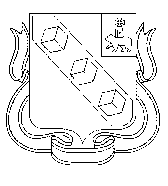 БЕРЕЗНИКОВСКАЯ ГОРОДСКАЯ ДУМА ПЕРМСКОГО КРАЯVI СОЗЫВРЕШЕНИЕ №                                                         Дата принятия                  2019 г.Рассмотрев предложения Администрации города Березники, руководствуясь подпунктом 2 пункта 1 статьи 36 Устава муниципального образования «Город Березники»Березниковская городская Дума Р Е Ш А Е Т:1. Внести в решение Березниковской городской Думы от 14 декабря 2018 года № 506 «О бюджете муниципального образования «Город Березники» на 2019 год и плановый период 2020-2021 годов» (далее - Решение) следующие изменения:1.1. Пункты 1, 2 изложить в следующей редакции:1.«Утвердить основные характеристики бюджета муниципального образования «Город Березники» на 2019 год:1) прогнозируемый общий объем доходов бюджета муниципального образования «Город Березники» в сумме 5 229 063,6 тыс. руб.;2) общий объем расходов бюджета муниципального образования «Город Березники» в сумме 5 491 136,4 тыс. руб.;3) дефицит бюджета муниципального образования «Город Березники»       в сумме 262 072,8 тыс. руб.2. Утвердить основные характеристики бюджета муниципального образования «Город Березники» на 2020 год и на 2021 год:1) прогнозируемый общий объем доходов бюджета муниципального образования «Город Березники» на 2020 год  в сумме 4 647 233,9 тыс. руб.        и на 2021 год в сумме 4 411 720,1 тыс. руб.;2) общий объем расходов бюджета муниципального образования «Город Березники» на 2020 год в сумме 4 647 233,9 тыс. руб., в том числе условно утвержденные расходы  в сумме 61 967,7 тыс. руб., и на 2021 год        в сумме 4 411 720,1 тыс. руб., в том числе условно утвержденные расходы        в сумме 122 364,9 тыс. руб.;3) нулевое значение дефицита бюджета муниципального образования «Город Березники» на 2020 и 2021 годы.».1.2. В пункте 7 цифры «2 532 226,3» заменить цифрами «2 742 137,3», цифры «1 952 152,6» заменить цифрами «2 106 560,9».1.3. Пункт 8 изложить в следующей редакции:«8. Утвердить общий объем бюджетных ассигнований                             на осуществление бюджетных инвестиций в форме капитальных вложений       и предоставление субсидий на осуществление капитальных вложений              в объекты муниципальной собственности муниципального образования «Город Березники» (далее - объекты муниципальной собственности)              на 2019 год в сумме 594 688,7 тыс. руб. согласно приложению 9                        к настоящему решению, на 2020 год в сумме 706 261,2 тыс. руб. и на 2021 год в сумме 426 540,2 тыс. руб. согласно приложению 10 к настоящему решению, в том числе:общий объем бюджетных ассигнований на осуществление бюджетных инвестиций в форме капитальных вложений в объекты муниципальной собственности на 2019 год в сумме 594 688,7 тыс. руб., на 2020 год в сумме 706 261,2  тыс. руб. и на 2021 год в сумме 426 540,2 тыс. руб..».1.4. В абзаце первом пункта 11 цифры «568 418,3» заменить цифрами «693 901,8», цифры «377 042,4» заменить цифрами «453 352,0», цифры «359 324,5» заменить цифрами «366 324,5».1.5. Пункт 12 изложить в следующей редакции:«12.Установить объём резервного фонда Администрации города Березники на 2019 год в сумме 10 000,0 тыс. руб., на 2020 год в сумме 25 462,8 тыс. руб. и на 2021 год в сумме 18 115,3 тыс. руб.».1.6. Пункт 20 изложить в следующей редакции:«20. Установить, что за счет средств бюджета муниципального образования «Город Березники» предоставляются субсидии юридическим лицам (за исключением субсидий муниципальным учреждениям), индивидуальным предпринимателям, а также физическим лицам - производителям товаров, работ, услуг на безвозмездной и безвозвратной основе в целях возмещения недополученных доходов и (или) финансового обеспечения (возмещения) затрат в связи с производством (реализацией) товаров (за исключением подакцизных товаров, кроме автомобилей легковых и мотоциклов, винодельческих продуктов, произведенных из выращенного на территории Российской Федерации винограда), выполнением работ, оказанием услуг:1) в рамках муниципальной программы «Экономическое развитие»:1.1) в целях возмещения сельскохозяйственным товаропроизводителям части затрат, связанных с реализацией проектной деятельности;1.2) в целях возмещения гражданам, ведущим личное подсобное хозяйство, части затрат на приобретение сельскохозяйственных животных;1.3) в целях возмещения субъектам малого и среднего предпринимательства затрат (части затрат), связанных с реализацией бизнес-проектов в сфере социального предпринимательства;1.4) в целях возмещения затрат (части затрат) вновь зарегистрированным и действующим менее одного года субъектам малого предпринимательства;1.5) в целях возмещения субъектам малого и среднего предпринимательства части затрат по доставке товаров первой необходимости в малонаселенные пункты;2) в рамках муниципальной программы «Жилище и транспорт»:2.1) в целях возмещения недополученных доходов, связанных                             с предоставлением услуг по перевозке пассажиров по маршрутам регулярных перевозок муниципального образования «Город Березники»;2.2) в целях возмещения недополученных доходов, связанных                     с предоставлением льготного проезда по проездным документам для учащихся очной формы обучения профессиональных образовательных организаций и образовательных организаций высшего образования, учащихся общеобразовательных организаций по маршрутам регулярных перевозок муниципального образования «Город Березники»;2.3) в целях финансового обеспечения затрат в связи с выполнением работ по приведению в нормативное и безопасное состояние зеленого хозяйства придомовых территорий многоквартирных домов;3) в рамках муниципальной программы «Комплексное благоустройство территории» в целях возмещения затрат, связанных с выполнением работ по содержанию общественных туалетных модулей.Порядки предоставления субсидий из бюджета муниципального образования «Город Березники», предусмотренные настоящим пунктом, устанавливаются муниципальными правовыми актами администрации города.».1.7. В приложение 1 к Решению внести изменения по отдельным строкам согласно приложению 1 к настоящему решению.1.8. В приложение 2 к Решению внести изменения по отдельным строкам согласно приложению 2 к настоящему решению.1.9. В приложение 3 к Решению внести изменения по отдельным строкам согласно приложению 3 к настоящему решению.1.10. В приложение 4 к Решению внести изменения по отдельным строкам согласно приложению 4 к настоящему решению.1.11. В приложение 5 к Решению внести изменения по отдельным строкам согласно приложению 5 к настоящему решению.1.12. В приложение 6 к Решению внести изменения по отдельным строкам согласно приложению 6 к настоящему решению.1.13. Приложения 7, 8, 9, 10, 11, 12, 13  к Решению изложить                   в редакции согласно приложениям 7, 8, 9, 10, 11, 12, 13  к настоящему решению.2.Опубликовать настоящее решение в официальном печатном       издании - газете «Два берега Камы».3. Разместить настоящее решение, приложения 1, 2, 3, 4, 5, 6, 7, 8, 9, 10, 11, 12, 13, указанные в подпунктах 1.7., 1.8, 1.9., 1.10., 1.11., 1.12., 1.13. пункта 1 настоящего решения, на Официальном портале правовой информации города Березники в информационно-телекоммуникационной сети «Интернет».4. Настоящее решение вступает в силу со дня, следующего за днем его официального опубликования.О внесении измененийв решение Березниковской городской Думыот 14 декабря 2018 года № 506«О бюджете муниципального образования «Город Березники» на 2019 год и плановый период2020-2021 годов»Глава города Березники -глава администрации города Березники                                                         С.П. ДьяковПредседатель Березниковской городской Думы                         Э.В. Смирнов